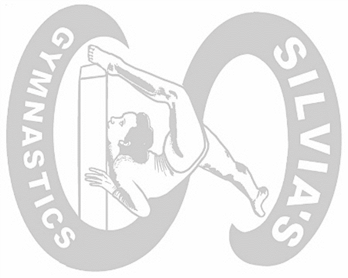 2023 Time Schedule2023 Time Schedule2023 Time Schedule2023 Time Schedule2023 Time ScheduleFriday January 20Friday January 20Friday January 20SessionOpen StretchAwards18:0011:00Session 1Level 3211:301:30Session 2Xcel Silver32:005:00Session 3Level 445:307:00Session 4Level 257:309:15Session 5Xcel Gold &Xcel BronzeSaturday January 21Saturday January 21Saturday January 21SessionOpen StretchAwards68:0011:30Session 6Level 8712:002:00Session 7 Xcel Diamond82:306:00Session 8Level 9 & 1096:159:45Session 9 Xcel PlatinumSunday January 22Sunday January 22Sunday January 22SessionOpen StretchAwards108:0011:00Session 10Level 71111:002:00Session 11Level 6122:004:15Session 12Level 5